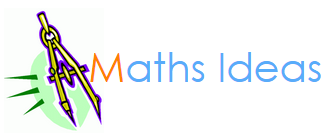 Adding and subtracting mixed number fractionswww.mathsideas.comAdding and subtracting mixed number fractions ANSWERS1.    2. 3. 4.    5. 6.    7. 8.    9. 10. 11.    12.    1.    2. 3. 4.    5. 6.    7. 8.    9. 10. 11.    12.    